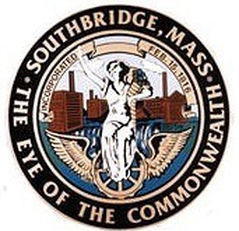 SOUTHBRIDGE PUBLIC SCHOOLSCentral Registration25 Cole AvenueSouthbridge, MA 01550Tel: 508-764-5414 ext. 405 Fax: 508-764-3181The Family Welcome Center*Starting on Monday, December 4, 2017 all students entering the Southbridge Public Schools from Pre-K to 12 will register atCentral Office, 25 Cole Avenue, Southbridge MA*Hours of Operation: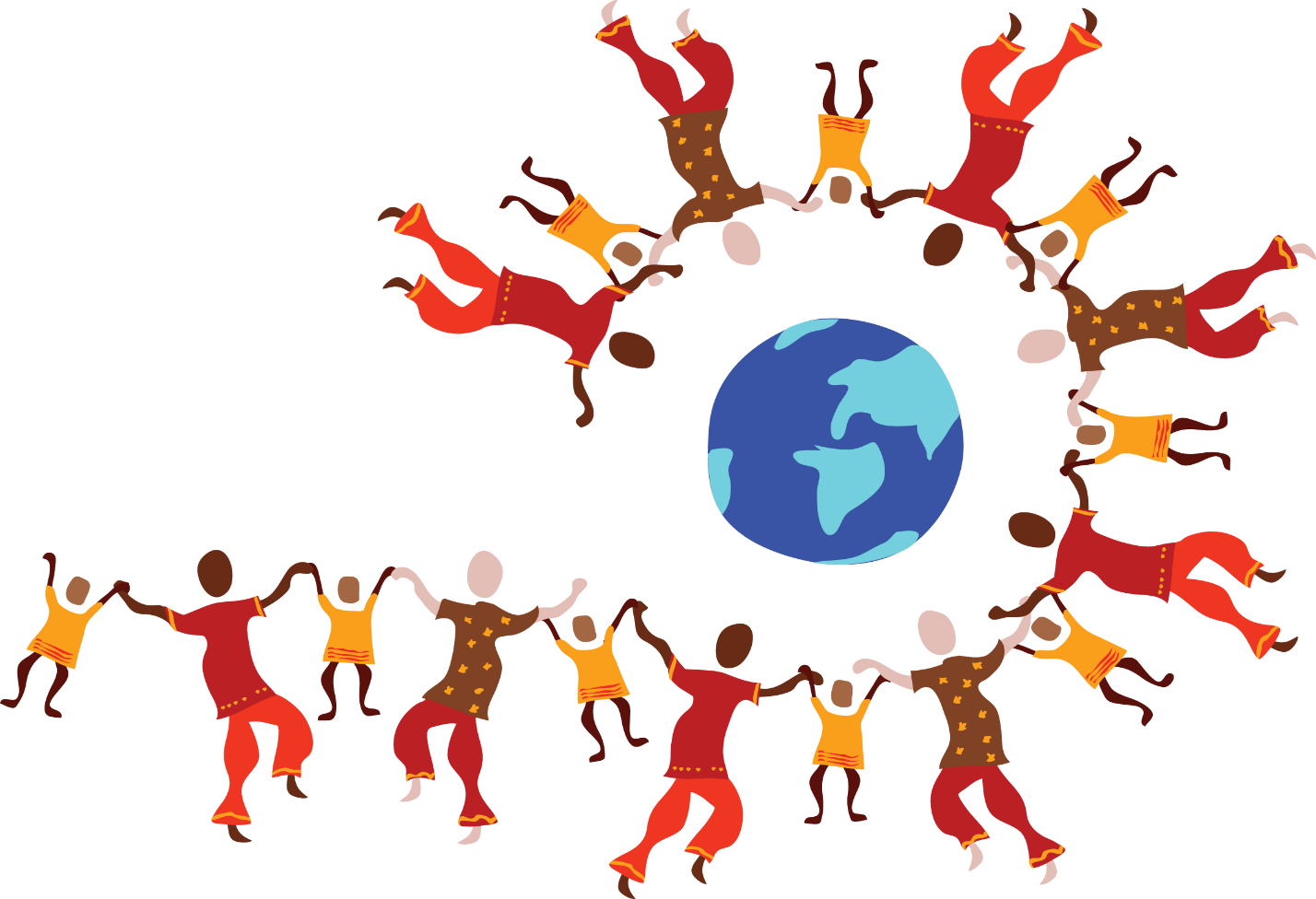 Mondays – Wednesdays – Fridays – 8:00am to 4:00pmTuesdays & Thursdays – 10:00am to 6:00pmFor More Information Contact:Ana Aponte-OrtizCommunity Liaison Specialist(508) 764-5414 ext. 405aaponteortiz@southbridgepublic.org